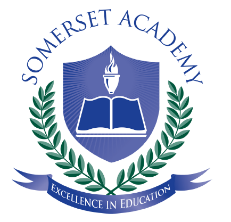 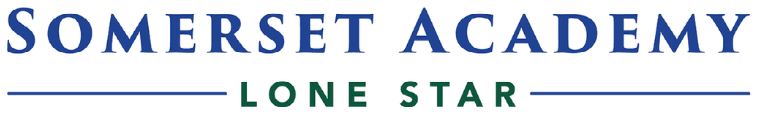 Parent & Family Engagement PolicySomerset Academies of Texas School District2022-2023We at Somerset Academy Lone Star encourage all parents and guardians to be actively involved in their child’s education. Therefore, Somerset Academy Lone Star Elementary developed this policy to describe how we involve parents with limited English proficiency or disabilities and parents of migratory students can participate in their children’s education. This policy was developed jointly, and reviewed annually, with parents and the Parent and Family Engagement Committee, Campus Leadership Team, and Campus Advisory Team.School-Parent Compact – The School-Parent-Student explains how school staff and parents will share the responsibility for each student’s academic success. The compact was developed jointly with parents and the Parent and Family Engagement Committee, Campus Leadership Team, and Campus Advisory Team.Annual Title 1 Meeting - Each year we invite parents to an Annual Title 1 Meeting. Notice is sent to every parent through flyers and newsletters and phone messenger. Meetings are offered on different days and times, and parents have a choice of which to attend. At the meetings we discuss Title 1 law and requirements the rights of parent and students, benefits of programs offered, and other topics.Policy Involvement – Parents can be involved in the planning, review, and improvement of Title 1 programs, including contributing to the review of this Parent and Family Engagement Policy, the School-Parent-Student Compact, and School Improvement Plan.  If the School Improvement Plan is not satisfactory to parents, their comments will be forwarded to the district office. Parents may provide input to the Parent and Family Engagement Department.Program Involvement – Throughout the year we give parents timely information during our Meet the Teacher Night, Open House, Parent-Teacher Conferences, Student-Led Conferences, Family Academic Nights, STAAR Information Meetings, Science Night, and Family Literacy Nights. We describe our curriculum and standards, share our expectations for students, explain how student performance is measured, and how to monitor student progress. We explain how each individual child and our school is doing on state tests and other measures of performance. District/Campus committees we offer opportunities to respond to parent suggestions, share experiences and concerns, and participate in decisions concerning services and programs offered at our school.Building Capacity for Parental involvement – Activities to build parental involvement are described throughout this policy. It is part of our role to teach parents how to help their children learn and how to be involved in decision-making about the education of their children. We will also provide other reasonable support for parental involvement activities as requested.Parent Training - Training and material are provided during Family Academic Nights, family Literacy Program, STAAR Information Meetings. These presentations share information with parents to help them work with their children to improve academic achievement. Our school strives to coordinate and integrate parental involvement activities among the different programs available on our campus.Accessibility – Participation and involvement of all parents is important. Information related to student achievement, school performance, school, and parent programs, meetings and other opportunities for participation is sent home in the home language. Some of the standard information sent home in Spanish includes this policy, School-Parent-Student Compact, announcements, newsletters, report cards, school profiles, and student test results.For parents whose home language is other than English or Spanish, we ask that you contact your student’s teacher to request for an interpreter or translation of instructional documents. For parent of migrant students, please call the school office for assistance. Interpreters for the deaf and other adaptations are provided whenever needed. We ensure the ability of parents with disabilities to participate by providing handicapped access to classrooms and buildings where meetings are held. This will ensure we have documentation that includes offering the opportunity to provide parents with the translation for documents distributed.Date Reviewed/Evaluated: 12-2-2022Políticas de Participación de los Padres en la EscuelaDistrito Escolar de Somerset Academies of Texas2022-2023En la Escuela Primaria de Somerset Academy Lone Star se invitan a los padres a participar activamente en la educación de sus hijos. En este documento se describen las medidas que fomentan dicha participación y para padres que no hablen inglés o tengan alguna discapacidad. Estas medidas se revisan todos los años con la Comisión de participación de los Padres, la dirección de la escuela y de los padres en la educación de los niños. Este acuerdo se elabora entre la Comisión de Participación de los Padres, la dirección de la escuela y el consejo Asesor. Acuerdo de Responsabilidades: El acuerdo por escrito entre la escuela, los padres y los alumnos especifica el papel del personal de la escuela y de los padres en la educación de los niños. Este acuerdo se elabora entre la Comisión de Participación de los Padres, la dirección de la escuela y el Consejo Asesor. Reunión anual de Título 1: Todos los años se invitará a los padres a la reunión anual del Título 1. Se les enviara volantes y boletines informativos y se les llamara por teléfono. Las reuniones tendrán lugar en días y horarios diferentes, para que los padres tengan opciones y elijan a cuáles -podrán asistir. En las reuniones se explicarán las normas y servicios del Título 1 y los derechos de pares y alumnos, entre otros asuntos. Medidas que fomentan la participación: Los pares pueden participar en la planificación, revisión y menorar los programas del título 1 mediante su involucramiento en el diseño de las normas de participación escolar, en la redacción de los acuerdos entre la escuela, los padres y los alumnos y en el plan para mejorar el programa. Los padres podrán hacer sugerencias y comentarios sobre el plan de cómo mejorar la escuela para que este sea considerado por la dirección del distrito. De igual manera, los padres podrán dar su opinión y comentarios al Departamento de participación de los Padres. Divulgación de la información: Los padres recibirán información en la presentación de los maestros al comienzo del curso, en las jornadas de puertas abiertas, en las reuniones con los maestros, en las reuniones informativas sobre los exámenes STAAR, y en las actividades extraescolares de ciencias y lectura. Se informará a los padres de los contendidos curriculares, de los métodos de evaluación y el progreso académico de os estudiantes y de los resultados generales de la escuela en el estudio de comparación de la agencia de educación del estado.  Las comisiones de la escuela y del distrito darán respuestas a las sugerencias de los padres. Incremento de la participación: Es parte de nuestro papel en la escuela, facilitar la participación de los padres en las diferentes entidades que toman decisiones y también se considera otras medidas que contribuyan a intentar esta participación si se solicitan. Tallares para padres: Continuamente se organizarán activades y talleres prácticos en los que podrán participar los padres, además de las reuniones informativas sobre los exámenes STAAR. Estas actividades tienen como meta instruir a los padres para que ayuden a sus estudiantes en sus estudios de la mejor manera. Trataremos de coordinar e integrar todas estas actividades para los padres de manera que garantice su participación. Traducciones: La participación de los padres en la escuela es muy importante. Se le enviara la escuela en general y sobre las reuniones a las que pueden asistir. Se enviarán traducciones en español de este documento, de los acuerdos entre la escuela, los padres y los alumnos, volantes y folletos, boletines de noticias, calificaciones y notas de exámenes. Los padres de alumnos que no hablan inglés ni español pueden solicitarle al maestro un intérprete o copias traducidas en su idioma de los documentos que deseen. Los niños de familias migrantes pueden llamar a la escuela si necesitan información. Tenemos también intérpretes de lenguaje de señas para sordos. Además, se facilitar el acceso a los edificios a los padres con discapacidad física. Todos los documentos que se distribuyan a los padres estarán traducidos. Fecha de Revisión/Evaluación: 12/02/2022